Skogn 26.09.2019	Merete Bøhn-Flatås, -Styrer/Eier Kårstua barnehage ÅRSPLAN FOR KÅRSTUA BARNEHAGE BARNEHAGEÅRET 2019-2020:AVD LANDSTAD, KÅRET OG KAMMERSET.TILPASNINGER AVDELINGSVIS OG MERE DETALJERT INFO I MÅNEDSPLANENE.TEMA I ÅR: EVENTYR: Bruke EVENTYR som utgangspunkt og inspirasjon i alle fagområder, både innendørs og utendørs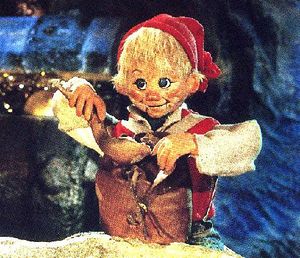 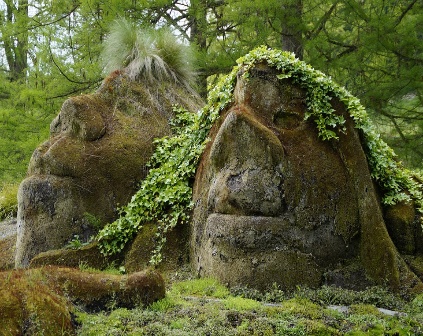 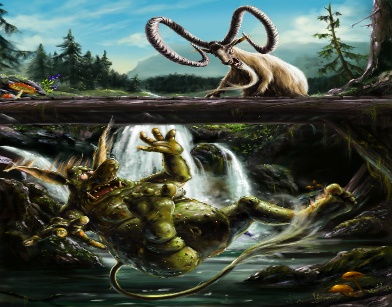 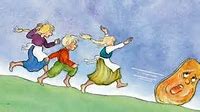 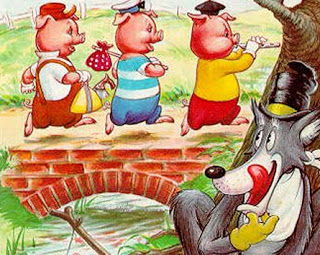 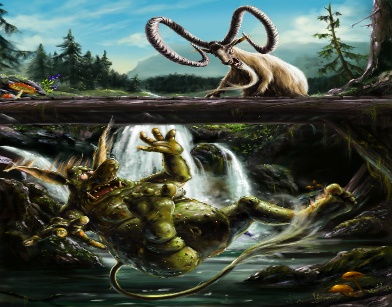 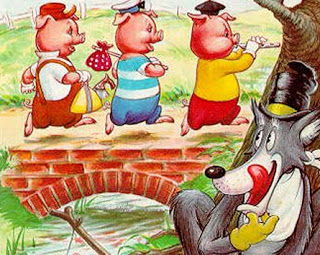 GENERELL DEL / HELE ÅRET:Kommunikasjon, Språk og Tekst: EVENTYR: Samhandling, lytte, observere og gi respons. Muntlige fortellinger. Samtaler. Bilder. Film. IKT. Rim & regler. Bøker. Litteratur. Sanger.  Bruke språket og kroppsspråket for å uttrykke og bearbeide følelser, ønsker og erfaringer. Lytte til lyder og rytme i språket vårt. Annen høytlesning. Tekstskaping. Dramatisering. Lage egne eventyr og eventyrbøker. Forteller-bokser. Samiske sagn og eventyr. Aktivitetshuset. Konflikt-løsning: Steg-For-Steg. Samarbeid. Visuelle bilder. IKT i bhg, Eventyrposer. Biblioteket.Kropp, bevegelse og helse: Kroppen vår: Bruke hele kroppen i eventyr-formidlinga. Uttrykke og skape med hele kroppen. Utvikle forståelse og respekt for egen og andres kropp og for at vi alle er forskjellige.  Å ruste ungene for skolen og senere arbeidslivet, -med evnen til å takle medgang OG tåle motgang. -Å gjøre ungene robuste nok til å håndtere livet. Med fokus på god psykisk- og fysisk helse. Gi ungene nok hvile, -i form av søvn, stillhet, pauser, og avkobling i kvilestunda.Vannleik på Kammerset. Turgrupper på alle tre avdelingene. Få erfaring med ulendt og ulike terreng og naturområder. Oppleve kroppslig mestring, -det gir positiv selvoppfatning. Oppleve varierte og allsidige bevegelser og utfordringer for motorisk utvikling. Sansestimuli.  I musikkstund: bruker kroppen, -dans, sangleiker, bevegelse og rytmeleiker. Tradisjonelle sang- og ringleiker. Helse-fremmende arbeid: Gode vaner og sunt kosthold. Matlaging ute. Fysisk aktivitet. 10-på-topp for førskolegruppaKunst, kultur og kreativitet: Musikkstunder ukentlig. Musikalske aktiviteter med fokus på opplevelse, mestring og sangglede.  Lære seg formidling og estetiske uttrykks-former som sang, dans, språk, musikk og drama-leik. Dukketeater. Kreativt med naturens remedier: Troll, Marihøner, Uro, Naturvev, Kongledyr, Flaggermus, Instrument osv… Styrke sin kulturelle identitet og sitt personlige uttrykk og ulike møter med kreative uttrykks-former. Skapende virksomhet gir varierte uttrykk. Forestilling hvor alle ungene deltar på sine premisser.Formings-Aktiviteter: Maling. Modell-leire. Perler. Troll-deig. Stein-Troll. Tegning/fargelegging. Klippe, lime og forme av ulike materiale. Natur, miljø og teknikk: Turgrupper. Lære om samspillet mennesker-natur, en gjensidig avhengighet. Bruke naturen i eventyrlige framstillinger. -I leiken og bearbeidinga av historiene. Naturens vekster og deres betydning for vår matauk. Fra jord til bord. Undring over naturens mangfoldighet og sammensetninger. Eksperimentere med ulike materialer. Undre oss i lag over natur- og vær-fenomener, vær & vind og endringer i naturen. Lyder i naturen. Eventyrlig drama-leik i naturen. Stell og foring av dyra våre.  Slakting. Juleforberedelser og -tradisjoner. Elgjakt. Viltkamera. Snekkergrupper på Kåret og Landstad. Deltar på turer i nærområdet samt andre aktuelle aktiviteter. Eksperimentere med: Tungt/lett. Sand + Vann. -Flyte/synke. Ivo Caprino-filmer fra eventyr. IKT i bhg +Spill. Lager egne filmer. Pudding-Tv. Lage Barnas Pod Cast. Googler eventyr. Leser, skriver, laminerer og diskuterer.Etikk, religion og filosofi: Hvem er jeg? Hva er min rolle i flokken? Kårstua -regler og god folkeskikk. -Lære seg at ALLE er viktige for Kårstuas fellesskap og ellers i samfunnet. Bli kjent med og lære seg samfunnets grunn-leggende normer og regler. Hva er greit å gjøre mot andre? Hva er IKKE greit å gjøre mot andre? Å ta vare på hverandre. Å være gode med hverandre. Å ville den andre godt! Filosofere og fantasere omkring eventyr: Sant/Usant? Fins det troll, hekser og underjordiske vesener? Hva er kristenmanns blod? Hvem er egentlig Askeladden? Finnes han kanskje i dag? Hvem er ond? Har vi noen gode hjelpere? Hvem kan være noens gode hjelpere?Hva kan vi lære fra eventyrenes historier? Hva kan vi bruke i dag? Folkeeventyr, kulturarv og tradisjoner.Familien min. Hvor bor du? - Undre oss i lag over mennesket og vår opprinnelse og vår eksistens. Vennskap & uvennskap. -Og over vår kultur og menneskers ulike kulturer og bakgrunn. Hva skjer ute i naturen? Død & Liv ute i naturen og på bondegården. Steg For StegUndre oss over menneskets plass i naturen? Dyras plass? Forvalte naturen. Menneskets samspill med dyr, fugler og planter i naturen.  -Hvordan ta godt vare på? Filosofere over naturens fenomener og forandringer. Få innsikt i grunnleggende verdier i kristen og humanistisk kulturarv og tradisjon.Nærmiljø og Samfunn: Turgrupper. Bli kjent i nærområdet rundt Kårstua og grenda omkring. Naturleike-plassen, Troillskogen, Rennankammen, Stilla, Fâr-etter-folk, Reinniælva, Brennmål, Skille-lia m.m.  Turer i skogen og nærmiljøet, -spor og sportegn fra fugler og dyr. Lyder i naturen. Eventyrlige skogsområder. Trollskogen. Brua over trollet. Sammenligne eventyrets historier og folket der +samfunnet i dag: hva kan vi lære av eventyrene? Bli bedre kjent med ungenes familie og heimplassen hvor de bor. Gåturer rundt omkring i grenda. Bussturer i Skogn-bøgda og omegn, + i Levanger kommune. Bruke biblioteket aktivt. Jakt & Fiske-tradisjoner.  Dyrestell. Slakting. Foredling av mat. Fra jord-til-bord. Antall-Rom og Form: Begreps-forståelse. Lære seg å anvende hverdagslige matematiske begrep. Telling i rutine – situasjoner. Husmus-oppgaver. Gjøre seg kjent med barnehagens inne- og utemiljø. Hverdagsmatematikk! Få ulike Rom-opplevelser og erfaringer. Turtaking. Lei i små hus & hytter, - romopplevelse.Oppleve gleden over å utforske og leke med tall og former. Sortere, Størrelser, Farger, Form. Jakte etter mønster og former. Tallmengder. Samle inn ulike naturmaterialer, sortere, telle og bruke på turer og her i Kårstua.Koble Eventyr og tall. Å passe sammen. Å planlegge. Å skape noe. Størrelser og form: Stor-liten. Større enn. Mindre enn. Er lik. Er ulik.Rytme. Gjentagelser og mønster i eventyr og andre fortellinger. Ulike geometriske former og mønstre. Tallmengder. Eksperimentere med: Tungt/lett. Flyte/synke. 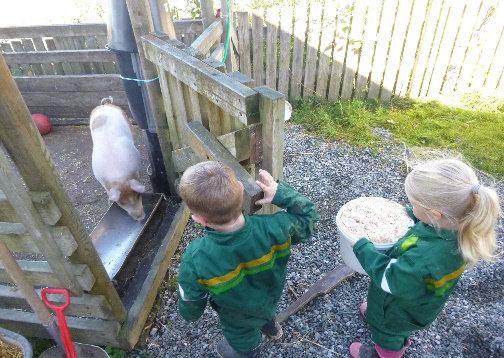 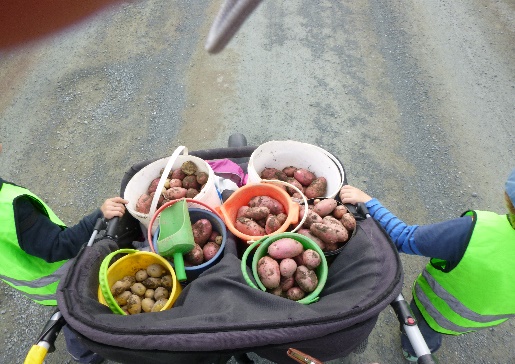 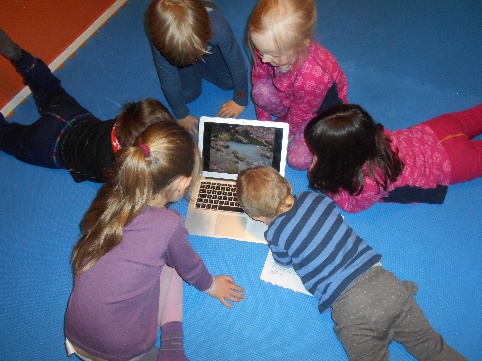 SE FORØVRIG KÅRSTUA SITT INFOHEFTE OG MÅNEDSPLANER!ÅRSPLAN:ÅRSPLAN FOR KÅRSTUA BARNEHAGE BARNEHAGEÅRET 2019-2020:AVD LANDSTAD, KÅRET OG KAMMERSET.TILPASNINGER AVDELINGSVIS OG MERE DETALJERT INFO I MÅNEDSPLANENE.TEMA I ÅR: EVENTYR: Bruke EVENTYR som utgangspunkt og inspirasjon i alle fagområder, både innendørs og utendørsGENERELL DEL / HELE ÅRET:Kommunikasjon, Språk og Tekst: EVENTYR: Samhandling, lytte, observere og gi respons. Muntlige fortellinger. Samtaler. Bilder. Film. IKT. Rim & regler. Bøker. Litteratur. Sanger.  Bruke språket og kroppsspråket for å uttrykke og bearbeide følelser, ønsker og erfaringer. Lytte til lyder og rytme i språket vårt. Annen høytlesning. Tekstskaping. Dramatisering. Lage egne eventyr og eventyrbøker. Forteller-bokser. Samiske sagn og eventyr. Aktivitetshuset. Konflikt-løsning: Steg-For-Steg. Samarbeid. Visuelle bilder. IKT i bhg, Eventyrposer. Biblioteket.Kropp, bevegelse og helse: Kroppen vår: Bruke hele kroppen i eventyr-formidlinga. Uttrykke og skape med hele kroppen. Utvikle forståelse og respekt for egen og andres kropp og for at vi alle er forskjellige.  Å ruste ungene for skolen og senere arbeidslivet, -med evnen til å takle medgang OG tåle motgang. -Å gjøre ungene robuste nok til å håndtere livet. Med fokus på god psykisk- og fysisk helse. Gi ungene nok hvile, -i form av søvn, stillhet, pauser, og avkobling i kvilestunda.Vannleik på Kammerset. Turgrupper på alle tre avdelingene. Få erfaring med ulendt og ulike terreng og naturområder. Oppleve kroppslig mestring, -det gir positiv selvoppfatning. Oppleve varierte og allsidige bevegelser og utfordringer for motorisk utvikling. Sansestimuli.  I musikkstund: bruker kroppen, -dans, sangleiker, bevegelse og rytmeleiker. Tradisjonelle sang- og ringleiker. Helse-fremmende arbeid: Gode vaner og sunt kosthold. Matlaging ute. Fysisk aktivitet. 10-på-topp for førskolegruppaKunst, kultur og kreativitet: Musikkstunder ukentlig. Musikalske aktiviteter med fokus på opplevelse, mestring og sangglede.  Lære seg formidling og estetiske uttrykks-former som sang, dans, språk, musikk og drama-leik. Dukketeater. Kreativt med naturens remedier: Troll, Marihøner, Uro, Naturvev, Kongledyr, Flaggermus, Instrument osv… Styrke sin kulturelle identitet og sitt personlige uttrykk og ulike møter med kreative uttrykks-former. Skapende virksomhet gir varierte uttrykk. Forestilling hvor alle ungene deltar på sine premisser.Formings-Aktiviteter: Maling. Modell-leire. Perler. Troll-deig. Stein-Troll. Tegning/fargelegging. Klippe, lime og forme av ulike materiale. Natur, miljø og teknikk: Turgrupper. Lære om samspillet mennesker-natur, en gjensidig avhengighet. Bruke naturen i eventyrlige framstillinger. -I leiken og bearbeidinga av historiene. Naturens vekster og deres betydning for vår matauk. Fra jord til bord. Undring over naturens mangfoldighet og sammensetninger. Eksperimentere med ulike materialer. Undre oss i lag over natur- og vær-fenomener, vær & vind og endringer i naturen. Lyder i naturen. Eventyrlig drama-leik i naturen. Stell og foring av dyra våre.  Slakting. Juleforberedelser og -tradisjoner. Elgjakt. Viltkamera. Snekkergrupper på Kåret og Landstad. Deltar på turer i nærområdet samt andre aktuelle aktiviteter. Eksperimentere med: Tungt/lett. Sand + Vann. -Flyte/synke. Ivo Caprino-filmer fra eventyr. IKT i bhg +Spill. Lager egne filmer. Pudding-Tv. Lage Barnas Pod Cast. Googler eventyr. Leser, skriver, laminerer og diskuterer.Etikk, religion og filosofi: Hvem er jeg? Hva er min rolle i flokken? Kårstua -regler og god folkeskikk. -Lære seg at ALLE er viktige for Kårstuas fellesskap og ellers i samfunnet. Bli kjent med og lære seg samfunnets grunn-leggende normer og regler. Hva er greit å gjøre mot andre? Hva er IKKE greit å gjøre mot andre? Å ta vare på hverandre. Å være gode med hverandre. Å ville den andre godt! Filosofere og fantasere omkring eventyr: Sant/Usant? Fins det troll, hekser og underjordiske vesener? Hva er kristenmanns blod? Hvem er egentlig Askeladden? Finnes han kanskje i dag? Hvem er ond? Har vi noen gode hjelpere? Hvem kan være noens gode hjelpere?Hva kan vi lære fra eventyrenes historier? Hva kan vi bruke i dag? Folkeeventyr, kulturarv og tradisjoner.Familien min. Hvor bor du? - Undre oss i lag over mennesket og vår opprinnelse og vår eksistens. Vennskap & uvennskap. -Og over vår kultur og menneskers ulike kulturer og bakgrunn. Hva skjer ute i naturen? Død & Liv ute i naturen og på bondegården. Steg For StegUndre oss over menneskets plass i naturen? Dyras plass? Forvalte naturen. Menneskets samspill med dyr, fugler og planter i naturen.  -Hvordan ta godt vare på? Filosofere over naturens fenomener og forandringer. Få innsikt i grunnleggende verdier i kristen og humanistisk kulturarv og tradisjon.Nærmiljø og Samfunn: Turgrupper. Bli kjent i nærområdet rundt Kårstua og grenda omkring. Naturleike-plassen, Troillskogen, Rennankammen, Stilla, Fâr-etter-folk, Reinniælva, Brennmål, Skille-lia m.m.  Turer i skogen og nærmiljøet, -spor og sportegn fra fugler og dyr. Lyder i naturen. Eventyrlige skogsområder. Trollskogen. Brua over trollet. Sammenligne eventyrets historier og folket der +samfunnet i dag: hva kan vi lære av eventyrene? Bli bedre kjent med ungenes familie og heimplassen hvor de bor. Gåturer rundt omkring i grenda. Bussturer i Skogn-bøgda og omegn, + i Levanger kommune. Bruke biblioteket aktivt. Jakt & Fiske-tradisjoner.  Dyrestell. Slakting. Foredling av mat. Fra jord-til-bord. Antall-Rom og Form: Begreps-forståelse. Lære seg å anvende hverdagslige matematiske begrep. Telling i rutine – situasjoner. Husmus-oppgaver. Gjøre seg kjent med barnehagens inne- og utemiljø. Hverdagsmatematikk! Få ulike Rom-opplevelser og erfaringer. Turtaking. Lei i små hus & hytter, - romopplevelse.Oppleve gleden over å utforske og leke med tall og former. Sortere, Størrelser, Farger, Form. Jakte etter mønster og former. Tallmengder. Samle inn ulike naturmaterialer, sortere, telle og bruke på turer og her i Kårstua.Koble Eventyr og tall. Å passe sammen. Å planlegge. Å skape noe. Størrelser og form: Stor-liten. Større enn. Mindre enn. Er lik. Er ulik.Rytme. Gjentagelser og mønster i eventyr og andre fortellinger. Ulike geometriske former og mønstre. Tallmengder. Eksperimentere med: Tungt/lett. Flyte/synke. SE FORØVRIG KÅRSTUA SITT INFOHEFTE OG MÅNEDSPLANER!ÅRSPLAN:ÅRSPLAN FOR KÅRSTUA BARNEHAGE BARNEHAGEÅRET 2019-2020:AVD LANDSTAD, KÅRET OG KAMMERSET.TILPASNINGER AVDELINGSVIS OG MERE DETALJERT INFO I MÅNEDSPLANENE.TEMA I ÅR: EVENTYR: Bruke EVENTYR som utgangspunkt og inspirasjon i alle fagområder, både innendørs og utendørsGENERELL DEL / HELE ÅRET:Kommunikasjon, Språk og Tekst: EVENTYR: Samhandling, lytte, observere og gi respons. Muntlige fortellinger. Samtaler. Bilder. Film. IKT. Rim & regler. Bøker. Litteratur. Sanger.  Bruke språket og kroppsspråket for å uttrykke og bearbeide følelser, ønsker og erfaringer. Lytte til lyder og rytme i språket vårt. Annen høytlesning. Tekstskaping. Dramatisering. Lage egne eventyr og eventyrbøker. Forteller-bokser. Samiske sagn og eventyr. Aktivitetshuset. Konflikt-løsning: Steg-For-Steg. Samarbeid. Visuelle bilder. IKT i bhg, Eventyrposer. Biblioteket.Kropp, bevegelse og helse: Kroppen vår: Bruke hele kroppen i eventyr-formidlinga. Uttrykke og skape med hele kroppen. Utvikle forståelse og respekt for egen og andres kropp og for at vi alle er forskjellige.  Å ruste ungene for skolen og senere arbeidslivet, -med evnen til å takle medgang OG tåle motgang. -Å gjøre ungene robuste nok til å håndtere livet. Med fokus på god psykisk- og fysisk helse. Gi ungene nok hvile, -i form av søvn, stillhet, pauser, og avkobling i kvilestunda.Vannleik på Kammerset. Turgrupper på alle tre avdelingene. Få erfaring med ulendt og ulike terreng og naturområder. Oppleve kroppslig mestring, -det gir positiv selvoppfatning. Oppleve varierte og allsidige bevegelser og utfordringer for motorisk utvikling. Sansestimuli.  I musikkstund: bruker kroppen, -dans, sangleiker, bevegelse og rytmeleiker. Tradisjonelle sang- og ringleiker. Helse-fremmende arbeid: Gode vaner og sunt kosthold. Matlaging ute. Fysisk aktivitet. 10-på-topp for førskolegruppaKunst, kultur og kreativitet: Musikkstunder ukentlig. Musikalske aktiviteter med fokus på opplevelse, mestring og sangglede.  Lære seg formidling og estetiske uttrykks-former som sang, dans, språk, musikk og drama-leik. Dukketeater. Kreativt med naturens remedier: Troll, Marihøner, Uro, Naturvev, Kongledyr, Flaggermus, Instrument osv… Styrke sin kulturelle identitet og sitt personlige uttrykk og ulike møter med kreative uttrykks-former. Skapende virksomhet gir varierte uttrykk. Forestilling hvor alle ungene deltar på sine premisser.Formings-Aktiviteter: Maling. Modell-leire. Perler. Troll-deig. Stein-Troll. Tegning/fargelegging. Klippe, lime og forme av ulike materiale. Natur, miljø og teknikk: Turgrupper. Lære om samspillet mennesker-natur, en gjensidig avhengighet. Bruke naturen i eventyrlige framstillinger. -I leiken og bearbeidinga av historiene. Naturens vekster og deres betydning for vår matauk. Fra jord til bord. Undring over naturens mangfoldighet og sammensetninger. Eksperimentere med ulike materialer. Undre oss i lag over natur- og vær-fenomener, vær & vind og endringer i naturen. Lyder i naturen. Eventyrlig drama-leik i naturen. Stell og foring av dyra våre.  Slakting. Juleforberedelser og -tradisjoner. Elgjakt. Viltkamera. Snekkergrupper på Kåret og Landstad. Deltar på turer i nærområdet samt andre aktuelle aktiviteter. Eksperimentere med: Tungt/lett. Sand + Vann. -Flyte/synke. Ivo Caprino-filmer fra eventyr. IKT i bhg +Spill. Lager egne filmer. Pudding-Tv. Lage Barnas Pod Cast. Googler eventyr. Leser, skriver, laminerer og diskuterer.Etikk, religion og filosofi: Hvem er jeg? Hva er min rolle i flokken? Kårstua -regler og god folkeskikk. -Lære seg at ALLE er viktige for Kårstuas fellesskap og ellers i samfunnet. Bli kjent med og lære seg samfunnets grunn-leggende normer og regler. Hva er greit å gjøre mot andre? Hva er IKKE greit å gjøre mot andre? Å ta vare på hverandre. Å være gode med hverandre. Å ville den andre godt! Filosofere og fantasere omkring eventyr: Sant/Usant? Fins det troll, hekser og underjordiske vesener? Hva er kristenmanns blod? Hvem er egentlig Askeladden? Finnes han kanskje i dag? Hvem er ond? Har vi noen gode hjelpere? Hvem kan være noens gode hjelpere?Hva kan vi lære fra eventyrenes historier? Hva kan vi bruke i dag? Folkeeventyr, kulturarv og tradisjoner.Familien min. Hvor bor du? - Undre oss i lag over mennesket og vår opprinnelse og vår eksistens. Vennskap & uvennskap. -Og over vår kultur og menneskers ulike kulturer og bakgrunn. Hva skjer ute i naturen? Død & Liv ute i naturen og på bondegården. Steg For StegUndre oss over menneskets plass i naturen? Dyras plass? Forvalte naturen. Menneskets samspill med dyr, fugler og planter i naturen.  -Hvordan ta godt vare på? Filosofere over naturens fenomener og forandringer. Få innsikt i grunnleggende verdier i kristen og humanistisk kulturarv og tradisjon.Nærmiljø og Samfunn: Turgrupper. Bli kjent i nærområdet rundt Kårstua og grenda omkring. Naturleike-plassen, Troillskogen, Rennankammen, Stilla, Fâr-etter-folk, Reinniælva, Brennmål, Skille-lia m.m.  Turer i skogen og nærmiljøet, -spor og sportegn fra fugler og dyr. Lyder i naturen. Eventyrlige skogsområder. Trollskogen. Brua over trollet. Sammenligne eventyrets historier og folket der +samfunnet i dag: hva kan vi lære av eventyrene? Bli bedre kjent med ungenes familie og heimplassen hvor de bor. Gåturer rundt omkring i grenda. Bussturer i Skogn-bøgda og omegn, + i Levanger kommune. Bruke biblioteket aktivt. Jakt & Fiske-tradisjoner.  Dyrestell. Slakting. Foredling av mat. Fra jord-til-bord. Antall-Rom og Form: Begreps-forståelse. Lære seg å anvende hverdagslige matematiske begrep. Telling i rutine – situasjoner. Husmus-oppgaver. Gjøre seg kjent med barnehagens inne- og utemiljø. Hverdagsmatematikk! Få ulike Rom-opplevelser og erfaringer. Turtaking. Lei i små hus & hytter, - romopplevelse.Oppleve gleden over å utforske og leke med tall og former. Sortere, Størrelser, Farger, Form. Jakte etter mønster og former. Tallmengder. Samle inn ulike naturmaterialer, sortere, telle og bruke på turer og her i Kårstua.Koble Eventyr og tall. Å passe sammen. Å planlegge. Å skape noe. Størrelser og form: Stor-liten. Større enn. Mindre enn. Er lik. Er ulik.Rytme. Gjentagelser og mønster i eventyr og andre fortellinger. Ulike geometriske former og mønstre. Tallmengder. Eksperimentere med: Tungt/lett. Flyte/synke. SE FORØVRIG KÅRSTUA SITT INFOHEFTE OG MÅNEDSPLANER!ÅRSPLAN:ÅRSPLAN FOR KÅRSTUA BARNEHAGE BARNEHAGEÅRET 2019-2020:AVD LANDSTAD, KÅRET OG KAMMERSET.TILPASNINGER AVDELINGSVIS OG MERE DETALJERT INFO I MÅNEDSPLANENE.TEMA I ÅR: EVENTYR: Bruke EVENTYR som utgangspunkt og inspirasjon i alle fagområder, både innendørs og utendørsGENERELL DEL / HELE ÅRET:Kommunikasjon, Språk og Tekst: EVENTYR: Samhandling, lytte, observere og gi respons. Muntlige fortellinger. Samtaler. Bilder. Film. IKT. Rim & regler. Bøker. Litteratur. Sanger.  Bruke språket og kroppsspråket for å uttrykke og bearbeide følelser, ønsker og erfaringer. Lytte til lyder og rytme i språket vårt. Annen høytlesning. Tekstskaping. Dramatisering. Lage egne eventyr og eventyrbøker. Forteller-bokser. Samiske sagn og eventyr. Aktivitetshuset. Konflikt-løsning: Steg-For-Steg. Samarbeid. Visuelle bilder. IKT i bhg, Eventyrposer. Biblioteket.Kropp, bevegelse og helse: Kroppen vår: Bruke hele kroppen i eventyr-formidlinga. Uttrykke og skape med hele kroppen. Utvikle forståelse og respekt for egen og andres kropp og for at vi alle er forskjellige.  Å ruste ungene for skolen og senere arbeidslivet, -med evnen til å takle medgang OG tåle motgang. -Å gjøre ungene robuste nok til å håndtere livet. Med fokus på god psykisk- og fysisk helse. Gi ungene nok hvile, -i form av søvn, stillhet, pauser, og avkobling i kvilestunda.Vannleik på Kammerset. Turgrupper på alle tre avdelingene. Få erfaring med ulendt og ulike terreng og naturområder. Oppleve kroppslig mestring, -det gir positiv selvoppfatning. Oppleve varierte og allsidige bevegelser og utfordringer for motorisk utvikling. Sansestimuli.  I musikkstund: bruker kroppen, -dans, sangleiker, bevegelse og rytmeleiker. Tradisjonelle sang- og ringleiker. Helse-fremmende arbeid: Gode vaner og sunt kosthold. Matlaging ute. Fysisk aktivitet. 10-på-topp for førskolegruppaKunst, kultur og kreativitet: Musikkstunder ukentlig. Musikalske aktiviteter med fokus på opplevelse, mestring og sangglede.  Lære seg formidling og estetiske uttrykks-former som sang, dans, språk, musikk og drama-leik. Dukketeater. Kreativt med naturens remedier: Troll, Marihøner, Uro, Naturvev, Kongledyr, Flaggermus, Instrument osv… Styrke sin kulturelle identitet og sitt personlige uttrykk og ulike møter med kreative uttrykks-former. Skapende virksomhet gir varierte uttrykk. Forestilling hvor alle ungene deltar på sine premisser.Formings-Aktiviteter: Maling. Modell-leire. Perler. Troll-deig. Stein-Troll. Tegning/fargelegging. Klippe, lime og forme av ulike materiale. Natur, miljø og teknikk: Turgrupper. Lære om samspillet mennesker-natur, en gjensidig avhengighet. Bruke naturen i eventyrlige framstillinger. -I leiken og bearbeidinga av historiene. Naturens vekster og deres betydning for vår matauk. Fra jord til bord. Undring over naturens mangfoldighet og sammensetninger. Eksperimentere med ulike materialer. Undre oss i lag over natur- og vær-fenomener, vær & vind og endringer i naturen. Lyder i naturen. Eventyrlig drama-leik i naturen. Stell og foring av dyra våre.  Slakting. Juleforberedelser og -tradisjoner. Elgjakt. Viltkamera. Snekkergrupper på Kåret og Landstad. Deltar på turer i nærområdet samt andre aktuelle aktiviteter. Eksperimentere med: Tungt/lett. Sand + Vann. -Flyte/synke. Ivo Caprino-filmer fra eventyr. IKT i bhg +Spill. Lager egne filmer. Pudding-Tv. Lage Barnas Pod Cast. Googler eventyr. Leser, skriver, laminerer og diskuterer.Etikk, religion og filosofi: Hvem er jeg? Hva er min rolle i flokken? Kårstua -regler og god folkeskikk. -Lære seg at ALLE er viktige for Kårstuas fellesskap og ellers i samfunnet. Bli kjent med og lære seg samfunnets grunn-leggende normer og regler. Hva er greit å gjøre mot andre? Hva er IKKE greit å gjøre mot andre? Å ta vare på hverandre. Å være gode med hverandre. Å ville den andre godt! Filosofere og fantasere omkring eventyr: Sant/Usant? Fins det troll, hekser og underjordiske vesener? Hva er kristenmanns blod? Hvem er egentlig Askeladden? Finnes han kanskje i dag? Hvem er ond? Har vi noen gode hjelpere? Hvem kan være noens gode hjelpere?Hva kan vi lære fra eventyrenes historier? Hva kan vi bruke i dag? Folkeeventyr, kulturarv og tradisjoner.Familien min. Hvor bor du? - Undre oss i lag over mennesket og vår opprinnelse og vår eksistens. Vennskap & uvennskap. -Og over vår kultur og menneskers ulike kulturer og bakgrunn. Hva skjer ute i naturen? Død & Liv ute i naturen og på bondegården. Steg For StegUndre oss over menneskets plass i naturen? Dyras plass? Forvalte naturen. Menneskets samspill med dyr, fugler og planter i naturen.  -Hvordan ta godt vare på? Filosofere over naturens fenomener og forandringer. Få innsikt i grunnleggende verdier i kristen og humanistisk kulturarv og tradisjon.Nærmiljø og Samfunn: Turgrupper. Bli kjent i nærområdet rundt Kårstua og grenda omkring. Naturleike-plassen, Troillskogen, Rennankammen, Stilla, Fâr-etter-folk, Reinniælva, Brennmål, Skille-lia m.m.  Turer i skogen og nærmiljøet, -spor og sportegn fra fugler og dyr. Lyder i naturen. Eventyrlige skogsområder. Trollskogen. Brua over trollet. Sammenligne eventyrets historier og folket der +samfunnet i dag: hva kan vi lære av eventyrene? Bli bedre kjent med ungenes familie og heimplassen hvor de bor. Gåturer rundt omkring i grenda. Bussturer i Skogn-bøgda og omegn, + i Levanger kommune. Bruke biblioteket aktivt. Jakt & Fiske-tradisjoner.  Dyrestell. Slakting. Foredling av mat. Fra jord-til-bord. Antall-Rom og Form: Begreps-forståelse. Lære seg å anvende hverdagslige matematiske begrep. Telling i rutine – situasjoner. Husmus-oppgaver. Gjøre seg kjent med barnehagens inne- og utemiljø. Hverdagsmatematikk! Få ulike Rom-opplevelser og erfaringer. Turtaking. Lei i små hus & hytter, - romopplevelse.Oppleve gleden over å utforske og leke med tall og former. Sortere, Størrelser, Farger, Form. Jakte etter mønster og former. Tallmengder. Samle inn ulike naturmaterialer, sortere, telle og bruke på turer og her i Kårstua.Koble Eventyr og tall. Å passe sammen. Å planlegge. Å skape noe. Størrelser og form: Stor-liten. Større enn. Mindre enn. Er lik. Er ulik.Rytme. Gjentagelser og mønster i eventyr og andre fortellinger. Ulike geometriske former og mønstre. Tallmengder. Eksperimentere med: Tungt/lett. Flyte/synke. SE FORØVRIG KÅRSTUA SITT INFOHEFTE OG MÅNEDSPLANER!ÅRSPLAN:ÅRSPLAN FOR KÅRSTUA BARNEHAGE BARNEHAGEÅRET 2019-2020:AVD LANDSTAD, KÅRET OG KAMMERSET.TILPASNINGER AVDELINGSVIS OG MERE DETALJERT INFO I MÅNEDSPLANENE.TEMA I ÅR: EVENTYR: Bruke EVENTYR som utgangspunkt og inspirasjon i alle fagområder, både innendørs og utendørsGENERELL DEL / HELE ÅRET:Kommunikasjon, Språk og Tekst: EVENTYR: Samhandling, lytte, observere og gi respons. Muntlige fortellinger. Samtaler. Bilder. Film. IKT. Rim & regler. Bøker. Litteratur. Sanger.  Bruke språket og kroppsspråket for å uttrykke og bearbeide følelser, ønsker og erfaringer. Lytte til lyder og rytme i språket vårt. Annen høytlesning. Tekstskaping. Dramatisering. Lage egne eventyr og eventyrbøker. Forteller-bokser. Samiske sagn og eventyr. Aktivitetshuset. Konflikt-løsning: Steg-For-Steg. Samarbeid. Visuelle bilder. IKT i bhg, Eventyrposer. Biblioteket.Kropp, bevegelse og helse: Kroppen vår: Bruke hele kroppen i eventyr-formidlinga. Uttrykke og skape med hele kroppen. Utvikle forståelse og respekt for egen og andres kropp og for at vi alle er forskjellige.  Å ruste ungene for skolen og senere arbeidslivet, -med evnen til å takle medgang OG tåle motgang. -Å gjøre ungene robuste nok til å håndtere livet. Med fokus på god psykisk- og fysisk helse. Gi ungene nok hvile, -i form av søvn, stillhet, pauser, og avkobling i kvilestunda.Vannleik på Kammerset. Turgrupper på alle tre avdelingene. Få erfaring med ulendt og ulike terreng og naturområder. Oppleve kroppslig mestring, -det gir positiv selvoppfatning. Oppleve varierte og allsidige bevegelser og utfordringer for motorisk utvikling. Sansestimuli.  I musikkstund: bruker kroppen, -dans, sangleiker, bevegelse og rytmeleiker. Tradisjonelle sang- og ringleiker. Helse-fremmende arbeid: Gode vaner og sunt kosthold. Matlaging ute. Fysisk aktivitet. 10-på-topp for førskolegruppaKunst, kultur og kreativitet: Musikkstunder ukentlig. Musikalske aktiviteter med fokus på opplevelse, mestring og sangglede.  Lære seg formidling og estetiske uttrykks-former som sang, dans, språk, musikk og drama-leik. Dukketeater. Kreativt med naturens remedier: Troll, Marihøner, Uro, Naturvev, Kongledyr, Flaggermus, Instrument osv… Styrke sin kulturelle identitet og sitt personlige uttrykk og ulike møter med kreative uttrykks-former. Skapende virksomhet gir varierte uttrykk. Forestilling hvor alle ungene deltar på sine premisser.Formings-Aktiviteter: Maling. Modell-leire. Perler. Troll-deig. Stein-Troll. Tegning/fargelegging. Klippe, lime og forme av ulike materiale. Natur, miljø og teknikk: Turgrupper. Lære om samspillet mennesker-natur, en gjensidig avhengighet. Bruke naturen i eventyrlige framstillinger. -I leiken og bearbeidinga av historiene. Naturens vekster og deres betydning for vår matauk. Fra jord til bord. Undring over naturens mangfoldighet og sammensetninger. Eksperimentere med ulike materialer. Undre oss i lag over natur- og vær-fenomener, vær & vind og endringer i naturen. Lyder i naturen. Eventyrlig drama-leik i naturen. Stell og foring av dyra våre.  Slakting. Juleforberedelser og -tradisjoner. Elgjakt. Viltkamera. Snekkergrupper på Kåret og Landstad. Deltar på turer i nærområdet samt andre aktuelle aktiviteter. Eksperimentere med: Tungt/lett. Sand + Vann. -Flyte/synke. Ivo Caprino-filmer fra eventyr. IKT i bhg +Spill. Lager egne filmer. Pudding-Tv. Lage Barnas Pod Cast. Googler eventyr. Leser, skriver, laminerer og diskuterer.Etikk, religion og filosofi: Hvem er jeg? Hva er min rolle i flokken? Kårstua -regler og god folkeskikk. -Lære seg at ALLE er viktige for Kårstuas fellesskap og ellers i samfunnet. Bli kjent med og lære seg samfunnets grunn-leggende normer og regler. Hva er greit å gjøre mot andre? Hva er IKKE greit å gjøre mot andre? Å ta vare på hverandre. Å være gode med hverandre. Å ville den andre godt! Filosofere og fantasere omkring eventyr: Sant/Usant? Fins det troll, hekser og underjordiske vesener? Hva er kristenmanns blod? Hvem er egentlig Askeladden? Finnes han kanskje i dag? Hvem er ond? Har vi noen gode hjelpere? Hvem kan være noens gode hjelpere?Hva kan vi lære fra eventyrenes historier? Hva kan vi bruke i dag? Folkeeventyr, kulturarv og tradisjoner.Familien min. Hvor bor du? - Undre oss i lag over mennesket og vår opprinnelse og vår eksistens. Vennskap & uvennskap. -Og over vår kultur og menneskers ulike kulturer og bakgrunn. Hva skjer ute i naturen? Død & Liv ute i naturen og på bondegården. Steg For StegUndre oss over menneskets plass i naturen? Dyras plass? Forvalte naturen. Menneskets samspill med dyr, fugler og planter i naturen.  -Hvordan ta godt vare på? Filosofere over naturens fenomener og forandringer. Få innsikt i grunnleggende verdier i kristen og humanistisk kulturarv og tradisjon.Nærmiljø og Samfunn: Turgrupper. Bli kjent i nærområdet rundt Kårstua og grenda omkring. Naturleike-plassen, Troillskogen, Rennankammen, Stilla, Fâr-etter-folk, Reinniælva, Brennmål, Skille-lia m.m.  Turer i skogen og nærmiljøet, -spor og sportegn fra fugler og dyr. Lyder i naturen. Eventyrlige skogsområder. Trollskogen. Brua over trollet. Sammenligne eventyrets historier og folket der +samfunnet i dag: hva kan vi lære av eventyrene? Bli bedre kjent med ungenes familie og heimplassen hvor de bor. Gåturer rundt omkring i grenda. Bussturer i Skogn-bøgda og omegn, + i Levanger kommune. Bruke biblioteket aktivt. Jakt & Fiske-tradisjoner.  Dyrestell. Slakting. Foredling av mat. Fra jord-til-bord. Antall-Rom og Form: Begreps-forståelse. Lære seg å anvende hverdagslige matematiske begrep. Telling i rutine – situasjoner. Husmus-oppgaver. Gjøre seg kjent med barnehagens inne- og utemiljø. Hverdagsmatematikk! Få ulike Rom-opplevelser og erfaringer. Turtaking. Lei i små hus & hytter, - romopplevelse.Oppleve gleden over å utforske og leke med tall og former. Sortere, Størrelser, Farger, Form. Jakte etter mønster og former. Tallmengder. Samle inn ulike naturmaterialer, sortere, telle og bruke på turer og her i Kårstua.Koble Eventyr og tall. Å passe sammen. Å planlegge. Å skape noe. Størrelser og form: Stor-liten. Større enn. Mindre enn. Er lik. Er ulik.Rytme. Gjentagelser og mønster i eventyr og andre fortellinger. Ulike geometriske former og mønstre. Tallmengder. Eksperimentere med: Tungt/lett. Flyte/synke. SE FORØVRIG KÅRSTUA SITT INFOHEFTE OG MÅNEDSPLANER!ÅRSPLAN:ÅRSPLAN FOR KÅRSTUA BARNEHAGE BARNEHAGEÅRET 2019-2020:AVD LANDSTAD, KÅRET OG KAMMERSET.TILPASNINGER AVDELINGSVIS OG MERE DETALJERT INFO I MÅNEDSPLANENE.TEMA I ÅR: EVENTYR: Bruke EVENTYR som utgangspunkt og inspirasjon i alle fagområder, både innendørs og utendørsGENERELL DEL / HELE ÅRET:Kommunikasjon, Språk og Tekst: EVENTYR: Samhandling, lytte, observere og gi respons. Muntlige fortellinger. Samtaler. Bilder. Film. IKT. Rim & regler. Bøker. Litteratur. Sanger.  Bruke språket og kroppsspråket for å uttrykke og bearbeide følelser, ønsker og erfaringer. Lytte til lyder og rytme i språket vårt. Annen høytlesning. Tekstskaping. Dramatisering. Lage egne eventyr og eventyrbøker. Forteller-bokser. Samiske sagn og eventyr. Aktivitetshuset. Konflikt-løsning: Steg-For-Steg. Samarbeid. Visuelle bilder. IKT i bhg, Eventyrposer. Biblioteket.Kropp, bevegelse og helse: Kroppen vår: Bruke hele kroppen i eventyr-formidlinga. Uttrykke og skape med hele kroppen. Utvikle forståelse og respekt for egen og andres kropp og for at vi alle er forskjellige.  Å ruste ungene for skolen og senere arbeidslivet, -med evnen til å takle medgang OG tåle motgang. -Å gjøre ungene robuste nok til å håndtere livet. Med fokus på god psykisk- og fysisk helse. Gi ungene nok hvile, -i form av søvn, stillhet, pauser, og avkobling i kvilestunda.Vannleik på Kammerset. Turgrupper på alle tre avdelingene. Få erfaring med ulendt og ulike terreng og naturområder. Oppleve kroppslig mestring, -det gir positiv selvoppfatning. Oppleve varierte og allsidige bevegelser og utfordringer for motorisk utvikling. Sansestimuli.  I musikkstund: bruker kroppen, -dans, sangleiker, bevegelse og rytmeleiker. Tradisjonelle sang- og ringleiker. Helse-fremmende arbeid: Gode vaner og sunt kosthold. Matlaging ute. Fysisk aktivitet. 10-på-topp for førskolegruppaKunst, kultur og kreativitet: Musikkstunder ukentlig. Musikalske aktiviteter med fokus på opplevelse, mestring og sangglede.  Lære seg formidling og estetiske uttrykks-former som sang, dans, språk, musikk og drama-leik. Dukketeater. Kreativt med naturens remedier: Troll, Marihøner, Uro, Naturvev, Kongledyr, Flaggermus, Instrument osv… Styrke sin kulturelle identitet og sitt personlige uttrykk og ulike møter med kreative uttrykks-former. Skapende virksomhet gir varierte uttrykk. Forestilling hvor alle ungene deltar på sine premisser.Formings-Aktiviteter: Maling. Modell-leire. Perler. Troll-deig. Stein-Troll. Tegning/fargelegging. Klippe, lime og forme av ulike materiale. Natur, miljø og teknikk: Turgrupper. Lære om samspillet mennesker-natur, en gjensidig avhengighet. Bruke naturen i eventyrlige framstillinger. -I leiken og bearbeidinga av historiene. Naturens vekster og deres betydning for vår matauk. Fra jord til bord. Undring over naturens mangfoldighet og sammensetninger. Eksperimentere med ulike materialer. Undre oss i lag over natur- og vær-fenomener, vær & vind og endringer i naturen. Lyder i naturen. Eventyrlig drama-leik i naturen. Stell og foring av dyra våre.  Slakting. Juleforberedelser og -tradisjoner. Elgjakt. Viltkamera. Snekkergrupper på Kåret og Landstad. Deltar på turer i nærområdet samt andre aktuelle aktiviteter. Eksperimentere med: Tungt/lett. Sand + Vann. -Flyte/synke. Ivo Caprino-filmer fra eventyr. IKT i bhg +Spill. Lager egne filmer. Pudding-Tv. Lage Barnas Pod Cast. Googler eventyr. Leser, skriver, laminerer og diskuterer.Etikk, religion og filosofi: Hvem er jeg? Hva er min rolle i flokken? Kårstua -regler og god folkeskikk. -Lære seg at ALLE er viktige for Kårstuas fellesskap og ellers i samfunnet. Bli kjent med og lære seg samfunnets grunn-leggende normer og regler. Hva er greit å gjøre mot andre? Hva er IKKE greit å gjøre mot andre? Å ta vare på hverandre. Å være gode med hverandre. Å ville den andre godt! Filosofere og fantasere omkring eventyr: Sant/Usant? Fins det troll, hekser og underjordiske vesener? Hva er kristenmanns blod? Hvem er egentlig Askeladden? Finnes han kanskje i dag? Hvem er ond? Har vi noen gode hjelpere? Hvem kan være noens gode hjelpere?Hva kan vi lære fra eventyrenes historier? Hva kan vi bruke i dag? Folkeeventyr, kulturarv og tradisjoner.Familien min. Hvor bor du? - Undre oss i lag over mennesket og vår opprinnelse og vår eksistens. Vennskap & uvennskap. -Og over vår kultur og menneskers ulike kulturer og bakgrunn. Hva skjer ute i naturen? Død & Liv ute i naturen og på bondegården. Steg For StegUndre oss over menneskets plass i naturen? Dyras plass? Forvalte naturen. Menneskets samspill med dyr, fugler og planter i naturen.  -Hvordan ta godt vare på? Filosofere over naturens fenomener og forandringer. Få innsikt i grunnleggende verdier i kristen og humanistisk kulturarv og tradisjon.Nærmiljø og Samfunn: Turgrupper. Bli kjent i nærområdet rundt Kårstua og grenda omkring. Naturleike-plassen, Troillskogen, Rennankammen, Stilla, Fâr-etter-folk, Reinniælva, Brennmål, Skille-lia m.m.  Turer i skogen og nærmiljøet, -spor og sportegn fra fugler og dyr. Lyder i naturen. Eventyrlige skogsområder. Trollskogen. Brua over trollet. Sammenligne eventyrets historier og folket der +samfunnet i dag: hva kan vi lære av eventyrene? Bli bedre kjent med ungenes familie og heimplassen hvor de bor. Gåturer rundt omkring i grenda. Bussturer i Skogn-bøgda og omegn, + i Levanger kommune. Bruke biblioteket aktivt. Jakt & Fiske-tradisjoner.  Dyrestell. Slakting. Foredling av mat. Fra jord-til-bord. Antall-Rom og Form: Begreps-forståelse. Lære seg å anvende hverdagslige matematiske begrep. Telling i rutine – situasjoner. Husmus-oppgaver. Gjøre seg kjent med barnehagens inne- og utemiljø. Hverdagsmatematikk! Få ulike Rom-opplevelser og erfaringer. Turtaking. Lei i små hus & hytter, - romopplevelse.Oppleve gleden over å utforske og leke med tall og former. Sortere, Størrelser, Farger, Form. Jakte etter mønster og former. Tallmengder. Samle inn ulike naturmaterialer, sortere, telle og bruke på turer og her i Kårstua.Koble Eventyr og tall. Å passe sammen. Å planlegge. Å skape noe. Størrelser og form: Stor-liten. Større enn. Mindre enn. Er lik. Er ulik.Rytme. Gjentagelser og mønster i eventyr og andre fortellinger. Ulike geometriske former og mønstre. Tallmengder. Eksperimentere med: Tungt/lett. Flyte/synke. SE FORØVRIG KÅRSTUA SITT INFOHEFTE OG MÅNEDSPLANER!ÅRSPLAN:ÅRSPLAN FOR KÅRSTUA BARNEHAGE BARNEHAGEÅRET 2019-2020:AVD LANDSTAD, KÅRET OG KAMMERSET.TILPASNINGER AVDELINGSVIS OG MERE DETALJERT INFO I MÅNEDSPLANENE.TEMA I ÅR: EVENTYR: Bruke EVENTYR som utgangspunkt og inspirasjon i alle fagområder, både innendørs og utendørsGENERELL DEL / HELE ÅRET:Kommunikasjon, Språk og Tekst: EVENTYR: Samhandling, lytte, observere og gi respons. Muntlige fortellinger. Samtaler. Bilder. Film. IKT. Rim & regler. Bøker. Litteratur. Sanger.  Bruke språket og kroppsspråket for å uttrykke og bearbeide følelser, ønsker og erfaringer. Lytte til lyder og rytme i språket vårt. Annen høytlesning. Tekstskaping. Dramatisering. Lage egne eventyr og eventyrbøker. Forteller-bokser. Samiske sagn og eventyr. Aktivitetshuset. Konflikt-løsning: Steg-For-Steg. Samarbeid. Visuelle bilder. IKT i bhg, Eventyrposer. Biblioteket.Kropp, bevegelse og helse: Kroppen vår: Bruke hele kroppen i eventyr-formidlinga. Uttrykke og skape med hele kroppen. Utvikle forståelse og respekt for egen og andres kropp og for at vi alle er forskjellige.  Å ruste ungene for skolen og senere arbeidslivet, -med evnen til å takle medgang OG tåle motgang. -Å gjøre ungene robuste nok til å håndtere livet. Med fokus på god psykisk- og fysisk helse. Gi ungene nok hvile, -i form av søvn, stillhet, pauser, og avkobling i kvilestunda.Vannleik på Kammerset. Turgrupper på alle tre avdelingene. Få erfaring med ulendt og ulike terreng og naturområder. Oppleve kroppslig mestring, -det gir positiv selvoppfatning. Oppleve varierte og allsidige bevegelser og utfordringer for motorisk utvikling. Sansestimuli.  I musikkstund: bruker kroppen, -dans, sangleiker, bevegelse og rytmeleiker. Tradisjonelle sang- og ringleiker. Helse-fremmende arbeid: Gode vaner og sunt kosthold. Matlaging ute. Fysisk aktivitet. 10-på-topp for førskolegruppaKunst, kultur og kreativitet: Musikkstunder ukentlig. Musikalske aktiviteter med fokus på opplevelse, mestring og sangglede.  Lære seg formidling og estetiske uttrykks-former som sang, dans, språk, musikk og drama-leik. Dukketeater. Kreativt med naturens remedier: Troll, Marihøner, Uro, Naturvev, Kongledyr, Flaggermus, Instrument osv… Styrke sin kulturelle identitet og sitt personlige uttrykk og ulike møter med kreative uttrykks-former. Skapende virksomhet gir varierte uttrykk. Forestilling hvor alle ungene deltar på sine premisser.Formings-Aktiviteter: Maling. Modell-leire. Perler. Troll-deig. Stein-Troll. Tegning/fargelegging. Klippe, lime og forme av ulike materiale. Natur, miljø og teknikk: Turgrupper. Lære om samspillet mennesker-natur, en gjensidig avhengighet. Bruke naturen i eventyrlige framstillinger. -I leiken og bearbeidinga av historiene. Naturens vekster og deres betydning for vår matauk. Fra jord til bord. Undring over naturens mangfoldighet og sammensetninger. Eksperimentere med ulike materialer. Undre oss i lag over natur- og vær-fenomener, vær & vind og endringer i naturen. Lyder i naturen. Eventyrlig drama-leik i naturen. Stell og foring av dyra våre.  Slakting. Juleforberedelser og -tradisjoner. Elgjakt. Viltkamera. Snekkergrupper på Kåret og Landstad. Deltar på turer i nærområdet samt andre aktuelle aktiviteter. Eksperimentere med: Tungt/lett. Sand + Vann. -Flyte/synke. Ivo Caprino-filmer fra eventyr. IKT i bhg +Spill. Lager egne filmer. Pudding-Tv. Lage Barnas Pod Cast. Googler eventyr. Leser, skriver, laminerer og diskuterer.Etikk, religion og filosofi: Hvem er jeg? Hva er min rolle i flokken? Kårstua -regler og god folkeskikk. -Lære seg at ALLE er viktige for Kårstuas fellesskap og ellers i samfunnet. Bli kjent med og lære seg samfunnets grunn-leggende normer og regler. Hva er greit å gjøre mot andre? Hva er IKKE greit å gjøre mot andre? Å ta vare på hverandre. Å være gode med hverandre. Å ville den andre godt! Filosofere og fantasere omkring eventyr: Sant/Usant? Fins det troll, hekser og underjordiske vesener? Hva er kristenmanns blod? Hvem er egentlig Askeladden? Finnes han kanskje i dag? Hvem er ond? Har vi noen gode hjelpere? Hvem kan være noens gode hjelpere?Hva kan vi lære fra eventyrenes historier? Hva kan vi bruke i dag? Folkeeventyr, kulturarv og tradisjoner.Familien min. Hvor bor du? - Undre oss i lag over mennesket og vår opprinnelse og vår eksistens. Vennskap & uvennskap. -Og over vår kultur og menneskers ulike kulturer og bakgrunn. Hva skjer ute i naturen? Død & Liv ute i naturen og på bondegården. Steg For StegUndre oss over menneskets plass i naturen? Dyras plass? Forvalte naturen. Menneskets samspill med dyr, fugler og planter i naturen.  -Hvordan ta godt vare på? Filosofere over naturens fenomener og forandringer. Få innsikt i grunnleggende verdier i kristen og humanistisk kulturarv og tradisjon.Nærmiljø og Samfunn: Turgrupper. Bli kjent i nærområdet rundt Kårstua og grenda omkring. Naturleike-plassen, Troillskogen, Rennankammen, Stilla, Fâr-etter-folk, Reinniælva, Brennmål, Skille-lia m.m.  Turer i skogen og nærmiljøet, -spor og sportegn fra fugler og dyr. Lyder i naturen. Eventyrlige skogsområder. Trollskogen. Brua over trollet. Sammenligne eventyrets historier og folket der +samfunnet i dag: hva kan vi lære av eventyrene? Bli bedre kjent med ungenes familie og heimplassen hvor de bor. Gåturer rundt omkring i grenda. Bussturer i Skogn-bøgda og omegn, + i Levanger kommune. Bruke biblioteket aktivt. Jakt & Fiske-tradisjoner.  Dyrestell. Slakting. Foredling av mat. Fra jord-til-bord. Antall-Rom og Form: Begreps-forståelse. Lære seg å anvende hverdagslige matematiske begrep. Telling i rutine – situasjoner. Husmus-oppgaver. Gjøre seg kjent med barnehagens inne- og utemiljø. Hverdagsmatematikk! Få ulike Rom-opplevelser og erfaringer. Turtaking. Lei i små hus & hytter, - romopplevelse.Oppleve gleden over å utforske og leke med tall og former. Sortere, Størrelser, Farger, Form. Jakte etter mønster og former. Tallmengder. Samle inn ulike naturmaterialer, sortere, telle og bruke på turer og her i Kårstua.Koble Eventyr og tall. Å passe sammen. Å planlegge. Å skape noe. Størrelser og form: Stor-liten. Større enn. Mindre enn. Er lik. Er ulik.Rytme. Gjentagelser og mønster i eventyr og andre fortellinger. Ulike geometriske former og mønstre. Tallmengder. Eksperimentere med: Tungt/lett. Flyte/synke. SE FORØVRIG KÅRSTUA SITT INFOHEFTE OG MÅNEDSPLANER!ÅRSPLAN:ÅRSPLAN FOR KÅRSTUA BARNEHAGE BARNEHAGEÅRET 2019-2020:AVD LANDSTAD, KÅRET OG KAMMERSET.TILPASNINGER AVDELINGSVIS OG MERE DETALJERT INFO I MÅNEDSPLANENE.TEMA I ÅR: EVENTYR: Bruke EVENTYR som utgangspunkt og inspirasjon i alle fagområder, både innendørs og utendørsGENERELL DEL / HELE ÅRET:Kommunikasjon, Språk og Tekst: EVENTYR: Samhandling, lytte, observere og gi respons. Muntlige fortellinger. Samtaler. Bilder. Film. IKT. Rim & regler. Bøker. Litteratur. Sanger.  Bruke språket og kroppsspråket for å uttrykke og bearbeide følelser, ønsker og erfaringer. Lytte til lyder og rytme i språket vårt. Annen høytlesning. Tekstskaping. Dramatisering. Lage egne eventyr og eventyrbøker. Forteller-bokser. Samiske sagn og eventyr. Aktivitetshuset. Konflikt-løsning: Steg-For-Steg. Samarbeid. Visuelle bilder. IKT i bhg, Eventyrposer. Biblioteket.Kropp, bevegelse og helse: Kroppen vår: Bruke hele kroppen i eventyr-formidlinga. Uttrykke og skape med hele kroppen. Utvikle forståelse og respekt for egen og andres kropp og for at vi alle er forskjellige.  Å ruste ungene for skolen og senere arbeidslivet, -med evnen til å takle medgang OG tåle motgang. -Å gjøre ungene robuste nok til å håndtere livet. Med fokus på god psykisk- og fysisk helse. Gi ungene nok hvile, -i form av søvn, stillhet, pauser, og avkobling i kvilestunda.Vannleik på Kammerset. Turgrupper på alle tre avdelingene. Få erfaring med ulendt og ulike terreng og naturområder. Oppleve kroppslig mestring, -det gir positiv selvoppfatning. Oppleve varierte og allsidige bevegelser og utfordringer for motorisk utvikling. Sansestimuli.  I musikkstund: bruker kroppen, -dans, sangleiker, bevegelse og rytmeleiker. Tradisjonelle sang- og ringleiker. Helse-fremmende arbeid: Gode vaner og sunt kosthold. Matlaging ute. Fysisk aktivitet. 10-på-topp for førskolegruppaKunst, kultur og kreativitet: Musikkstunder ukentlig. Musikalske aktiviteter med fokus på opplevelse, mestring og sangglede.  Lære seg formidling og estetiske uttrykks-former som sang, dans, språk, musikk og drama-leik. Dukketeater. Kreativt med naturens remedier: Troll, Marihøner, Uro, Naturvev, Kongledyr, Flaggermus, Instrument osv… Styrke sin kulturelle identitet og sitt personlige uttrykk og ulike møter med kreative uttrykks-former. Skapende virksomhet gir varierte uttrykk. Forestilling hvor alle ungene deltar på sine premisser.Formings-Aktiviteter: Maling. Modell-leire. Perler. Troll-deig. Stein-Troll. Tegning/fargelegging. Klippe, lime og forme av ulike materiale. Natur, miljø og teknikk: Turgrupper. Lære om samspillet mennesker-natur, en gjensidig avhengighet. Bruke naturen i eventyrlige framstillinger. -I leiken og bearbeidinga av historiene. Naturens vekster og deres betydning for vår matauk. Fra jord til bord. Undring over naturens mangfoldighet og sammensetninger. Eksperimentere med ulike materialer. Undre oss i lag over natur- og vær-fenomener, vær & vind og endringer i naturen. Lyder i naturen. Eventyrlig drama-leik i naturen. Stell og foring av dyra våre.  Slakting. Juleforberedelser og -tradisjoner. Elgjakt. Viltkamera. Snekkergrupper på Kåret og Landstad. Deltar på turer i nærområdet samt andre aktuelle aktiviteter. Eksperimentere med: Tungt/lett. Sand + Vann. -Flyte/synke. Ivo Caprino-filmer fra eventyr. IKT i bhg +Spill. Lager egne filmer. Pudding-Tv. Lage Barnas Pod Cast. Googler eventyr. Leser, skriver, laminerer og diskuterer.Etikk, religion og filosofi: Hvem er jeg? Hva er min rolle i flokken? Kårstua -regler og god folkeskikk. -Lære seg at ALLE er viktige for Kårstuas fellesskap og ellers i samfunnet. Bli kjent med og lære seg samfunnets grunn-leggende normer og regler. Hva er greit å gjøre mot andre? Hva er IKKE greit å gjøre mot andre? Å ta vare på hverandre. Å være gode med hverandre. Å ville den andre godt! Filosofere og fantasere omkring eventyr: Sant/Usant? Fins det troll, hekser og underjordiske vesener? Hva er kristenmanns blod? Hvem er egentlig Askeladden? Finnes han kanskje i dag? Hvem er ond? Har vi noen gode hjelpere? Hvem kan være noens gode hjelpere?Hva kan vi lære fra eventyrenes historier? Hva kan vi bruke i dag? Folkeeventyr, kulturarv og tradisjoner.Familien min. Hvor bor du? - Undre oss i lag over mennesket og vår opprinnelse og vår eksistens. Vennskap & uvennskap. -Og over vår kultur og menneskers ulike kulturer og bakgrunn. Hva skjer ute i naturen? Død & Liv ute i naturen og på bondegården. Steg For StegUndre oss over menneskets plass i naturen? Dyras plass? Forvalte naturen. Menneskets samspill med dyr, fugler og planter i naturen.  -Hvordan ta godt vare på? Filosofere over naturens fenomener og forandringer. Få innsikt i grunnleggende verdier i kristen og humanistisk kulturarv og tradisjon.Nærmiljø og Samfunn: Turgrupper. Bli kjent i nærområdet rundt Kårstua og grenda omkring. Naturleike-plassen, Troillskogen, Rennankammen, Stilla, Fâr-etter-folk, Reinniælva, Brennmål, Skille-lia m.m.  Turer i skogen og nærmiljøet, -spor og sportegn fra fugler og dyr. Lyder i naturen. Eventyrlige skogsområder. Trollskogen. Brua over trollet. Sammenligne eventyrets historier og folket der +samfunnet i dag: hva kan vi lære av eventyrene? Bli bedre kjent med ungenes familie og heimplassen hvor de bor. Gåturer rundt omkring i grenda. Bussturer i Skogn-bøgda og omegn, + i Levanger kommune. Bruke biblioteket aktivt. Jakt & Fiske-tradisjoner.  Dyrestell. Slakting. Foredling av mat. Fra jord-til-bord. Antall-Rom og Form: Begreps-forståelse. Lære seg å anvende hverdagslige matematiske begrep. Telling i rutine – situasjoner. Husmus-oppgaver. Gjøre seg kjent med barnehagens inne- og utemiljø. Hverdagsmatematikk! Få ulike Rom-opplevelser og erfaringer. Turtaking. Lei i små hus & hytter, - romopplevelse.Oppleve gleden over å utforske og leke med tall og former. Sortere, Størrelser, Farger, Form. Jakte etter mønster og former. Tallmengder. Samle inn ulike naturmaterialer, sortere, telle og bruke på turer og her i Kårstua.Koble Eventyr og tall. Å passe sammen. Å planlegge. Å skape noe. Størrelser og form: Stor-liten. Større enn. Mindre enn. Er lik. Er ulik.Rytme. Gjentagelser og mønster i eventyr og andre fortellinger. Ulike geometriske former og mønstre. Tallmengder. Eksperimentere med: Tungt/lett. Flyte/synke. SE FORØVRIG KÅRSTUA SITT INFOHEFTE OG MÅNEDSPLANER!ÅRSPLAN:Fagområder og TemaKommunika-sjon,språk, tekst:Kropp, bevegelse og helse:Kunst,kultur og kreativitetNatur, miljø og teknikk:Etikk, religionog filosofi:Nærmiljø ogSamfunn:Antall, romog form:AUGUSTPlanleggingsdag27.08, -Kårstua stengtBli kjent med alle.Navn.Spontanturer.Bli-kjent-sanger og-leiker.Innsett av to slaktegriser.Høste inn markens grøde.Lager syltetøyVennskapUteområde i KårstuaGrenda rundtRutiner inne/uteSamleSortereBegrepSEPTEMBER: Foreldremøte iReinniælva 20.09 kl 19.30Eventyr-formidlingGåturer i grendaDramatiserer trollBruker naturen i eventyrlig sammenhengMatlaging uteForming og skaping med naturmaterialerDramatiserer trollMale tre små leikehus (Landstad)Høstfarger.Troll av naturmaterialerTrollskogenVi safter all bæra.BærturSnekkergrupperVennskapNærområdet:-Naturleike-plassen-Reinniælva-Troillskogen-StillaOrienterings- evne RomforståelseRepetisjonerOKTOBERForeldre-samtaler -Elgjakt førskolegruppa i høstferien-Familien minMatlaging uteVannleik KammersetMale tre små leikehus (Landstad)Elgjakt SnekkergrupperLærer om dyrenes og kjøttets betydning for vårt matauk.Sjekker ut ulike turområder i Skogn-bøgda Besøker Brennmålan samdrifts-fjøsRim & ReglerRytmeRepetisjonerTellingNOVEMBER Planleggingsdag29.11 Vannleik KammersetFørjuls-forberedelserSkaperglede og kreativitet rundt omkring i Skogn sentrum, Synliggjøring av Kårstua barnehageRytmeleiker.Eventyrlig formings-aktivitetSlakting av grisene.  Lærer om dyrenes og kjøttets betydning for vårt mat-auk. Lage vår egen julekrybbe i skogenForm og Størrelser:Større ennMindre ennLik/UlikFasongMønsterFargerTellingDESEMBERADVENTSTID & JUL I KÅRSTUA-JuletrefæstSøndag 08.12 på Reehaugen-Luciafeiring m/ foreldrekaffe, utomhus i Kårstua 13.12-Julevandring i Alstadhaug for førskolegruppa-Kårstua stengt 24.12-01.01Jule-budskapetFørjuls-tradisjoner, fortellinger og anna litteratur. Tradisjonelle julesanger og julehistorierJulesangerJule-leikerSki/AkingJule-forberedelserJuletradisjoner-flatbrødbakst-julebakst-lager sylte-julegaverAdvent. Lucia-feiring.Jule-vandring for førskole-gruppa.Jule-budskapet.Bli kjent med jula som kristen høytid og event. andre livssyn som er representert i barnegruppa.Lage vår egen julekrybbe i skogenFørjuls-tradisjonerAlstadhaug krkJANUARPlanleggingsdag 08.01Leik og aktiviteti snøen.Ski og akingVannleik KammersetSnø- og is-skulpturer.Forberede og lage karnevals-kostymer Vinterland-skapetSkogen om vinterenRetningssansRom-forståelseFEBRUAR -Samefolkets dag 06.02-Karneval-IsfiskeSamiske eventyrSki og aking.IsfiskeVannleik KammersetEventyrlig KarnevalFormings-Aktiviteter:Snø- og is-skulpturer. Naturen om vinteren.IsfiskeHarejaktSamenes dagMarkerer samefolkets dag 06.02: Blir mere kjent med deres levesett og tradisjoner.MARSForeldremøte.Planleggingsdag 09.03Kårstua-sprintenHarejakt/spor og sportegnPåske-ForberedelserSki og akingLage rytme-instrumenterLage rekvisitter, og kostymer m.m MusikkstundSkaperglede og kreativitet rundt omkring i Skogn sentrum, -Synliggjøring av Kårstua barnehagePåske-forberedelser og innholdSe på snøsmelting og forandring i naturen.Lete etter vårtegnSamle og sortere +gjenbruk av naturmaterialerAPRILForeldre-samtalerPåskeferie. stengt 06.+ 07.+ 08.04Besøke sauefjøs og se på lammingVår:Hva skjer i naturen?VÅRTEGNSang og musikk til forestilling ‘Matlaging uteForm.akt:Kreativ med det vi finner i naturenSynliggjøre Kårstua i nærmiljøet/grendaLamming: besøke sauefjøs hos Vigge og FanumVårtegn i hagen og i skogen. SnekkergrupperVåroinnVåroinnVåroinn borti gården.Besøke storfjøset Brennmål samdrift Besøke Skogn barne-skoleGeometrisk mønster og formerRepetisjonerTallmengderBegrepMAI Foreldrekaffe i naturleikeplassen, alleFORBEREDELSE OG ØVINGER TIL FORESTILLINGPlanleggingsdag 22 .05, -Kårstua stengtMusikk og dramatiseringtil forestilling Kjøkken-hageMatlaging ute-Form.akt.-Male ute-VannleikForestilling.Synliggjøre Kårstua i nærmiljøet/grenda Så frø+ sette potet i grønnsakskasserSjekker ut ulike turområder i Skogn-bøgdaVåroinn17.-mai.Sjekker ut ulike turområder i Skogn-bøgdaJUNI Forestillinger uke 23 i Kårstua02.06: Generalprøve 03.06. Sommer-avslutning foreldre 04.06: Forestilling bæsteforeldre/ oldeforeldreForestillingMatlaging uteKjøkken-hageForming i sanda.Vannleik.Vann & Sand JULIFerie-stengt hele juliHUSK: Planleggingsdag 03.08Kårstua åpner 04.08 Nyte sommeren …